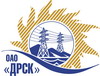 Открытое акционерное общество«Дальневосточная распределительная сетевая  компания»ПРОТОКОЛ ПЕРЕТОРЖКИПРЕДМЕТ ЗАКУПКИ: открытый запрос предложений Услуги по обслуживанию кондиционеров для нужд филиала ОАО «ДРСК» "Амурские электрические сети" (закупка 605 раздела 10).Плановая стоимость: 801 200,0 руб. без НДСПРИСУТСТВОВАЛИ: два члена постоянно действующей Закупочной комиссии 2-го уровня. ВОПРОСЫ ЗАСЕДАНИЯ ЗАКУПОЧНОЙ КОМИССИИ:В адрес Организатора закупки поступила 3 (три) заявки на участие в закупке в процедуре переторжки.Процедура переторжки проходила в заочной форме.Дата и время начала процедуры вскрытия конвертов с заявками на участие в закупке: 15:00 часов благовещенского времени 22.04.2013 г Место проведения процедуры вскрытия конвертов с заявками на участие в закупке: 675 000, г. Благовещенск, ул. Шевченко 28, каб. 244.В конвертах обнаружены заявки следующих Участников закупки:РЕШИЛИ:Утвердить протокол переторжкиОтветственный секретарь Закупочной комиссии 2 уровня                              О.А.МоторинаТехнический секретарь Закупочной комиссии 2 уровня                              Е.Ю. Коврижкина            № 180/ПрУ-Пг. Благовещенск22 апреля 2013 г.№п/пНаименование Участника закупки и его адресОбщая цена заявки до переторжки, руб. без НДСОбщая цена заявки после переторжки, руб. без НДСООО «Ковчег» (675000, Благовещенск, ул. Театральная 181/1)756 450,00730 000,00ООО «Интеллектуальные системы»  (675000, Амурская область г. Благовещенск, ул. Чайковского, 7)640 000,00563 200,00ООО «Климатические системы»  (675000, Амурская область г. Благовещенск, ул. Ленина, 121)609 752,00478 102,00